Mod. C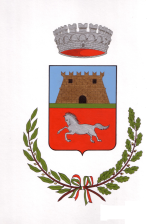 DOMANDA DI CONTRIBUTO AI SENSI DELLA L.R. 26 del 9 novembre 2015, DELLA DELIBERA DI GIUNTA REGIONALE N. 	DEL 	.AL COMUNE DI 	IL SOTTOSCRITTO 	_ 	_ 	(COGNOME E NOME)relativamente all’evento calamitoso del    /	/	C H I E D EIl contributo per il ripristino dei danni all’immobile sede dell’attivitàIl contributo per il ripristino dei danni a macchinari e attrezzatureIl contributo per l’acquisto di scorte di materie prima, semilavorati e prodotti finiti(N.B.: Non può essere presentata più di una domanda di contributo per lo stesso bene anche se danneggiato da più eventi calamitosi)A tal fine il sottoscritto rende la dichiarazione sostitutiva di certificato/atto notorio di cui all’Allegato C1.DATA 	FIRMA 	